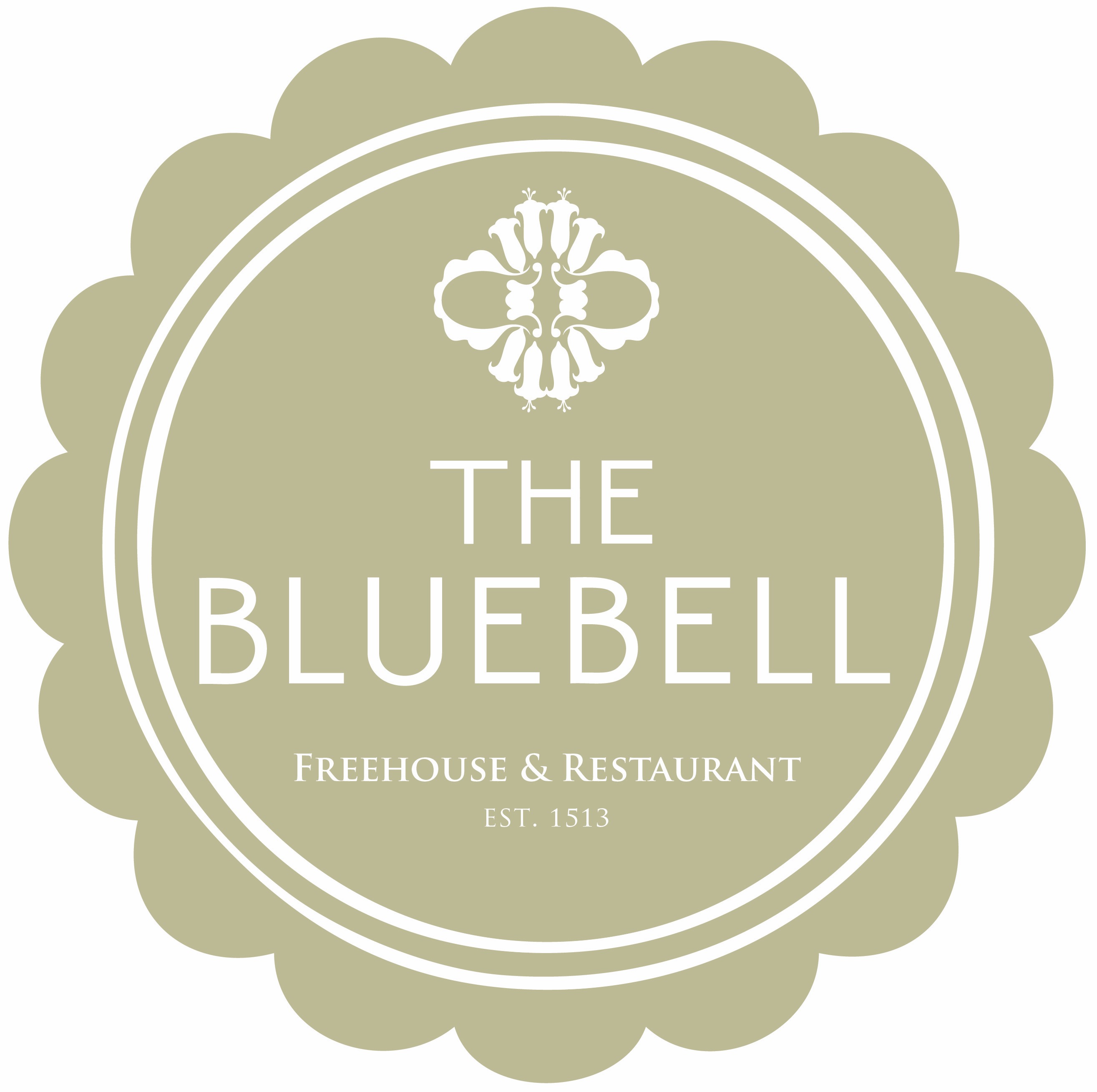 The Bluebell Express Lunch MenuMini Fish & Chips, Tartare Sauce £10Sandwich of the moment with Soup, fries£7.5Spiced Roasted Cauliflower, Hummus & Tempura Tenderstem Broccoli £10Maple Cured Gammon Ribeye, Hens Egg & Triple Cooked Chips £11Fish Finger Sandwich, Tartare Sauce & fries  £8.53oz Fillet Steak, Tripple cooked Chips, Peppercorn Sauce £12 Black Pudding Scotched Hens Egg & fries£8We will aim to deliver your dishes within 10-15 minuets from the moment the ticket arrives in the kitchenAll dishes are fresh, seasonal and cooked to order so please be aware as a result or may indeed become unavailablecopyright the bluebell 2018 We do use nuts in our kitchen so please do advise a member of the team if you have any allergies at all.